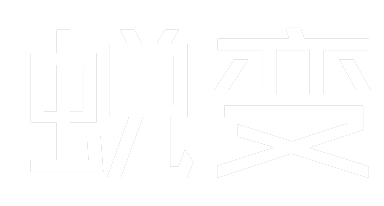 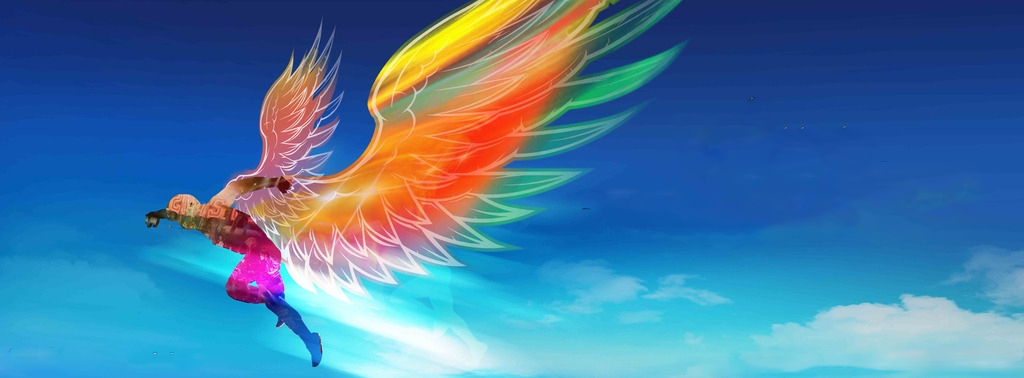 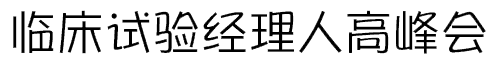 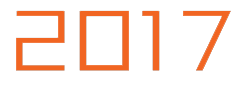 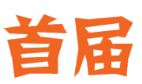 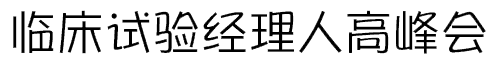 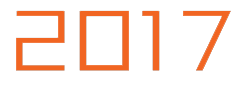 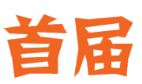 医院/单位信息/Hospital/Company Information医院/单位信息/Hospital/Company Information医院/单位信息/Hospital/Company Information医院/单位信息/Hospital/Company Information医院/单位信息/Hospital/Company Information医院/单位信息/Hospital/Company Information单位名称Site Name：单位名称Site Name：邮寄地址Site Address：邮寄地址Site Address：发票抬头/Invoice Title：发票抬头/Invoice Title：增值税发票/VAT Invoice：增值税发票/VAT Invoice：YES/是（若需要，请将开票信息发送到注册邮箱）YES/是（若需要，请将开票信息发送到注册邮箱）YES/是（若需要，请将开票信息发送到注册邮箱）NO/否圆桌会议选择的主题（桌号）：圆桌会议选择的主题（桌号）：圆桌会议选择的主题（桌号）：圆桌会议选择的主题（桌号）：圆桌会议选择的主题（桌号）：圆桌会议选择的主题（桌号）：第一选择：第一选择：第二选择：第二选择：是否参加10月14日培训课程（二选一）：是否参加10月14日培训课程（二选一）：是否参加10月14日培训课程（二选一）：是否参加10月14日培训课程（二选一）：是否参加10月14日培训课程（二选一）：是否参加10月14日培训课程（二选一）：项目管理培训项目管理培训YES/是Site 管理培训Site 管理培训YES/是联系人/Contact Person联系人/Contact Person联系人/Contact Person联系人/Contact Person联系人/Contact Person联系人/Contact Person联系人/Contact：联系人/Contact：职位/Job Title：职位/Job Title：电话/Telephone：电话/Telephone：电子邮件/E-mail：电子邮件/E-mail：注册学员名单/Participants List注册学员名单/Participants List注册学员名单/Participants List注册学员名单/Participants List注册学员名单/Participants List注册学员名单/Participants List1、姓名/Name：职位/Job Title：职位/Job Title：1、手机/Cell phone：邮箱/Email：邮箱/Email：2、姓名/Name：职位/Job Title：职位/Job Title：2、手机/Cell phone：邮箱/Email：邮箱/Email：3、姓名/Name：职位/Job Title：职位/Job Title：3、手机/Cell phone：邮箱/Email：邮箱/Email：付款方式/Payment：付款方式/Payment：TMO/电汇Transition/转账Transition/转账Transition/转账住宿安排/Accommodation：住宿安排/Accommodation：住宿安排/Accommodation：住宿安排/Accommodation：住宿安排/Accommodation：住宿安排/Accommodation：上海齐鲁万怡大酒店上海齐鲁万怡大酒店YES/是YES/是NO/否NO/否入住时间：入住时间：月    日月    日离店时间：月     日房型选择：房型选择：豪华大床房，750元/日（含单早）豪华大床房，750元/日（含单早）豪华标间，750元/日（含双早）豪华标间，750元/日（含双早）备注/The remarks：备注/The remarks：备注/The remarks：备注/The remarks：备注/The remarks：备注/The remarks：请通过电子邮件方式将报名表发送至rzhy_meetings@126.com转账信息： 户名：北京睿智弘扬商务咨询有限公司  账号：0200001909200046084开户行：工商银行北京广安门支行请通过电子邮件方式将报名表发送至rzhy_meetings@126.com转账信息： 户名：北京睿智弘扬商务咨询有限公司  账号：0200001909200046084开户行：工商银行北京广安门支行请通过电子邮件方式将报名表发送至rzhy_meetings@126.com转账信息： 户名：北京睿智弘扬商务咨询有限公司  账号：0200001909200046084开户行：工商银行北京广安门支行请通过电子邮件方式将报名表发送至rzhy_meetings@126.com转账信息： 户名：北京睿智弘扬商务咨询有限公司  账号：0200001909200046084开户行：工商银行北京广安门支行请通过电子邮件方式将报名表发送至rzhy_meetings@126.com转账信息： 户名：北京睿智弘扬商务咨询有限公司  账号：0200001909200046084开户行：工商银行北京广安门支行请通过电子邮件方式将报名表发送至rzhy_meetings@126.com转账信息： 户名：北京睿智弘扬商务咨询有限公司  账号：0200001909200046084开户行：工商银行北京广安门支行